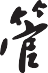 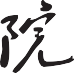 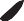 SHANDONG MANAGEMENTUNIVERSITY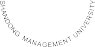 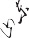 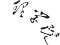 毕业论文附件指导教师 	合作导师 	年	月	日一、毕业论文（设计）任务书 二、毕业论文开题报告 三、毕业论文外文资料翻译 四、毕业论文指导教师评语 五、毕业论文评阅人评语 六、毕业论文答辩小组评语 七、毕业论文答辩委员会意见题目学院专业班级学生学号